Supplementary MaterialAssessing Snow Accumulation Patterns and Changes on the Patagonian IcefieldsClaudio Bravo1*, Deniz Bozkurt2,3, Alvaro Gonzalez-Reyes4, Duncan J. Quincey1, Andrew N. Ross5, David Farías-Barahona6 and Maisa Rojas2,31School of Geography, University of Leeds, Leeds, UK.2Center for Climate and Resilience Research (CR2), Universidad de Chile, Santiago, Chile.3 Departamento of Geofísica, Universidad de Chile, Santiago, Chile.4Instituto de Ciencias de la Tierra, Facultad de Ciencias, Universidad Austral de Chile, Valdivia, Chile5 School of Earth and Environment, University of Leeds, Leeds, UK.6 Institut für Geographie, Friedrich-Alexander-Universität Erlangen-Nürnberg, Erlangen, Germany.* Correspondence: 
Corresponding Author
gycabl@leeds.ac.ukSupplementary Figures and TablesSupplementary Figures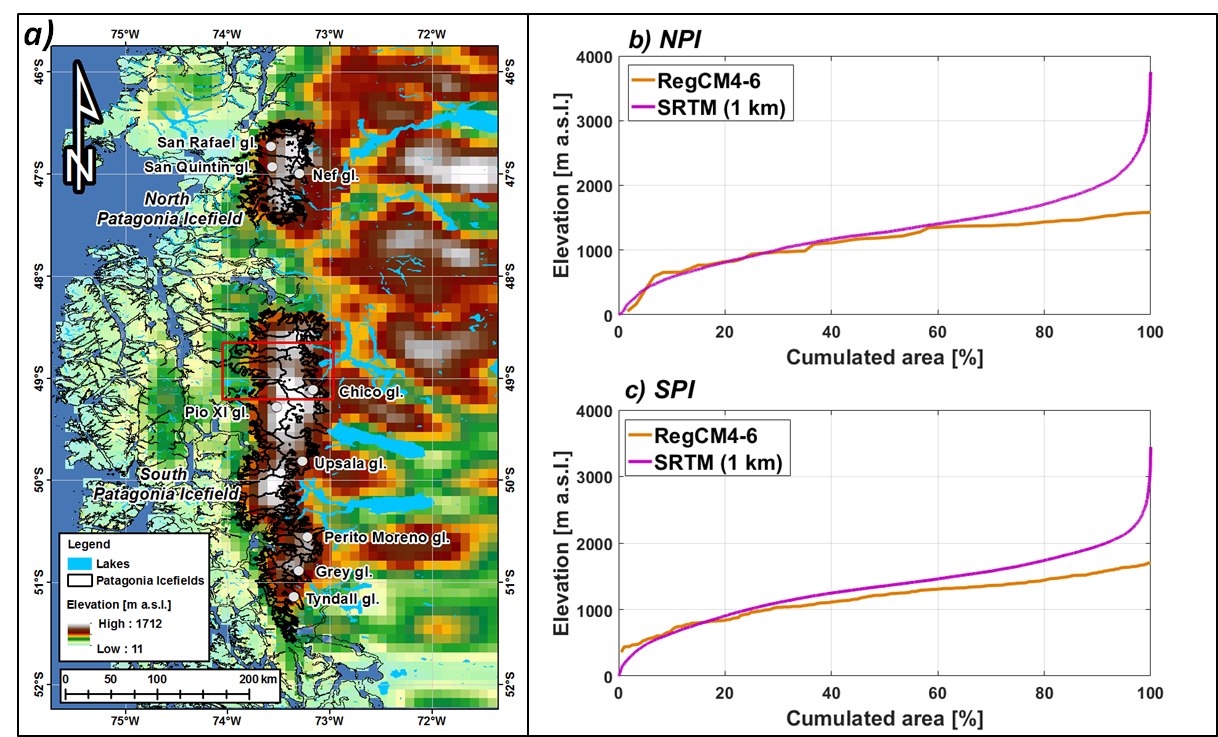 Figure S1. a) RegCM4.6 topography at 10 km resolution, b) and c) comparative hypsometric curves of the icefields using 1 km SRTM topographic data (Figure 1) and data from a).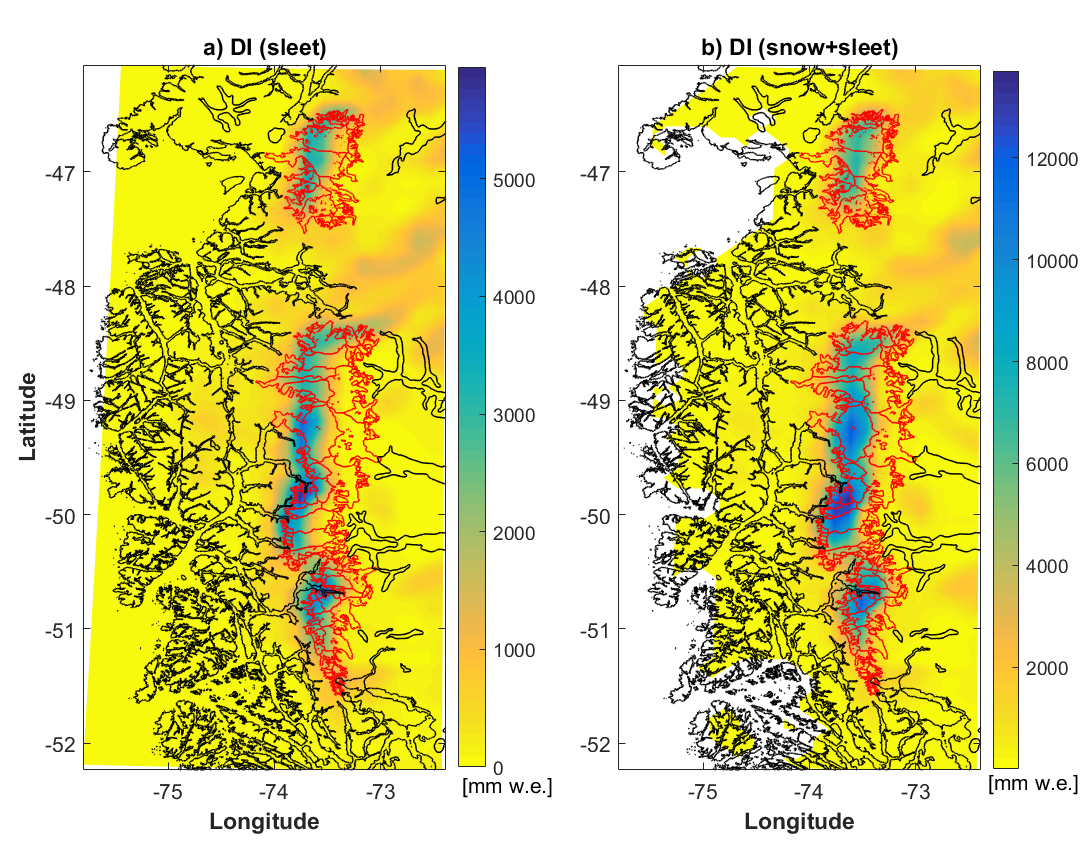 Figure S2. 1980-2015 annual mean value of accumulation type for DI PPM. a) sleet and b) snow plus sleet. Red line corresponds to the Icefields limits and glaciers.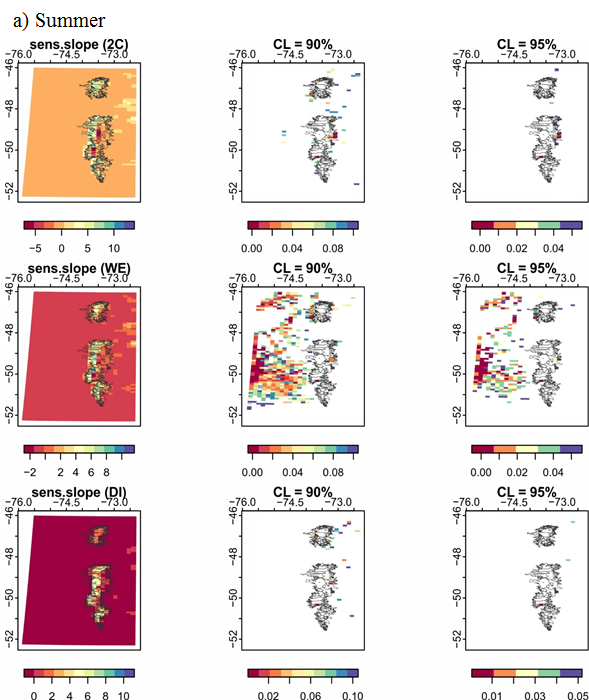 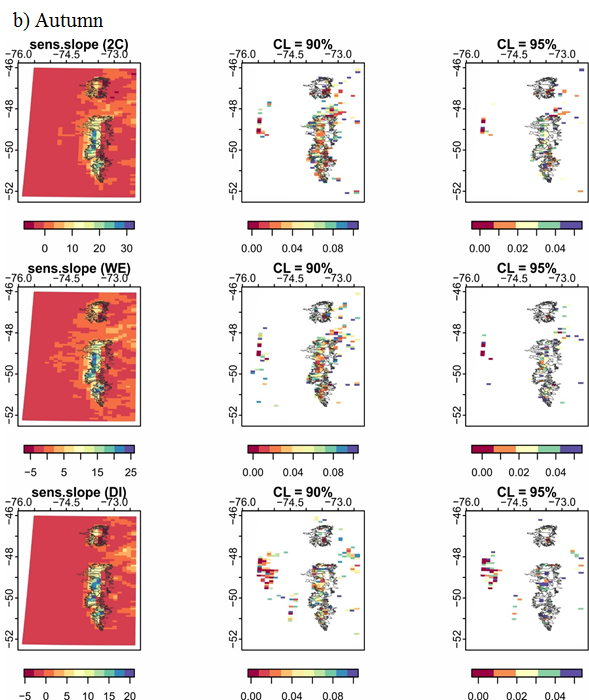 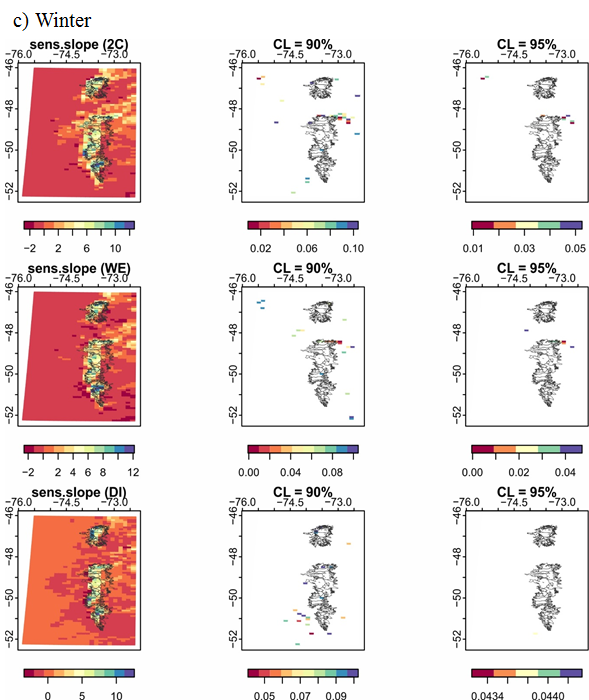 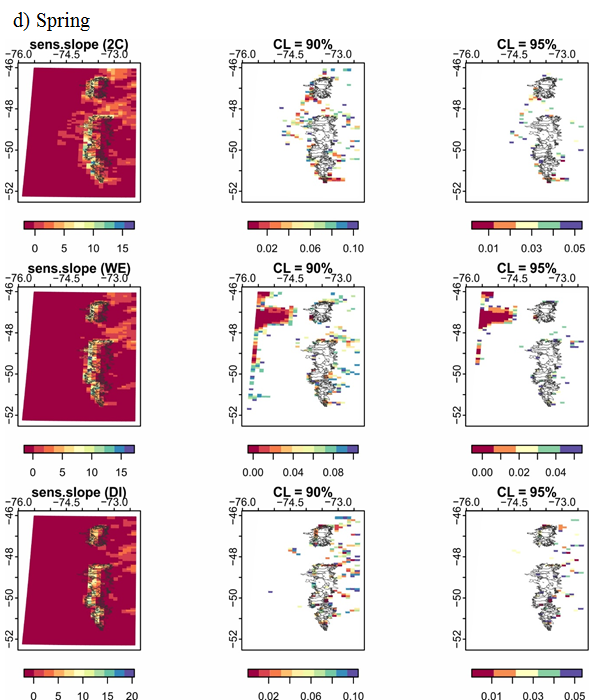 Figure S3. Seasonal trends 1980-2015 in mm w.e. yr-1 for three PPMs using Sen’s slope method. (a) Summer, (b) Autumn, (c) Winter and (d) Spring.  Statistically significant trend (p<0.1 and p<0.05) are also shown. Icefields contours in black.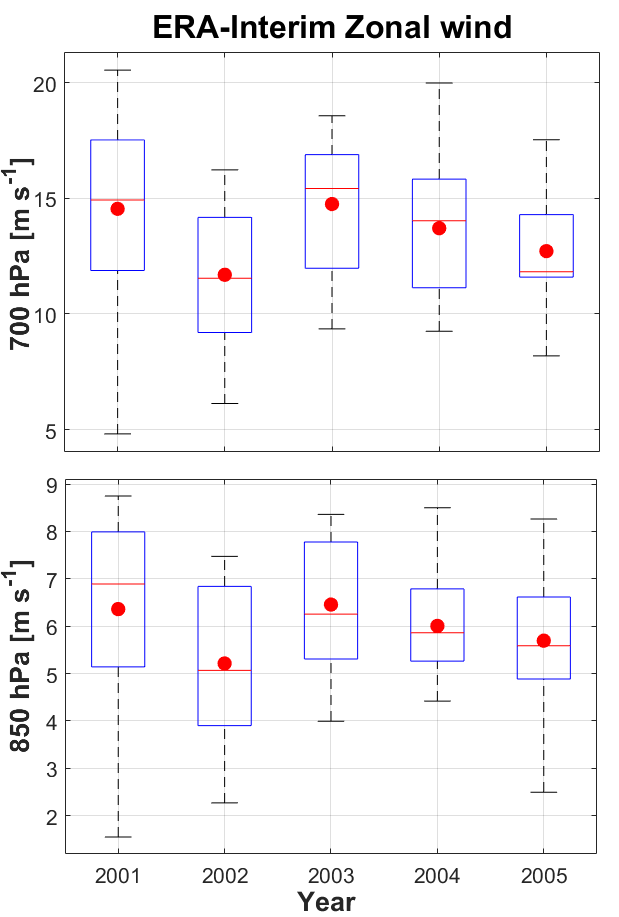 Figure S4. Boxplot of the ERA-Interim zonal wind for a region covering the Icefields for calendar years 2001 to 2005 at two pressure levels of 700 hPa and 850 hPa.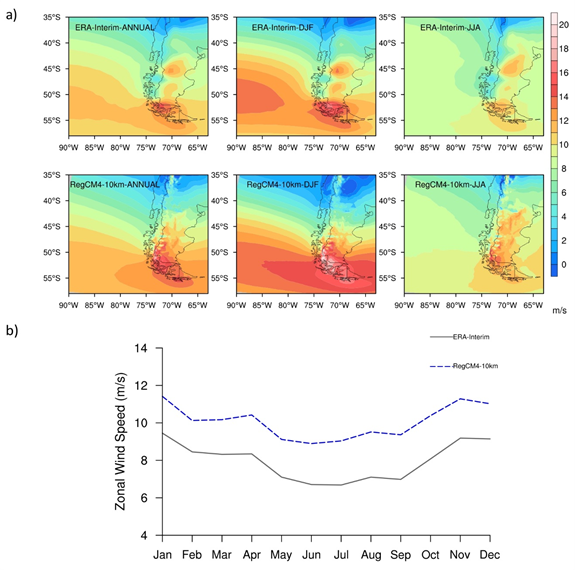 Figure S5. (a) Spatial distribution of 36-year (1980-2015) mean annual, DJF and JJA average of 850hPa zonal wind speed (m/s) from ERA-Interim and RegCM4. (b) 36-year (1980-2015) mean annual cycle of 850hPa zonal wind speed (m/s) from ERA-Interim and RegCM4 for a region covering the Icefields.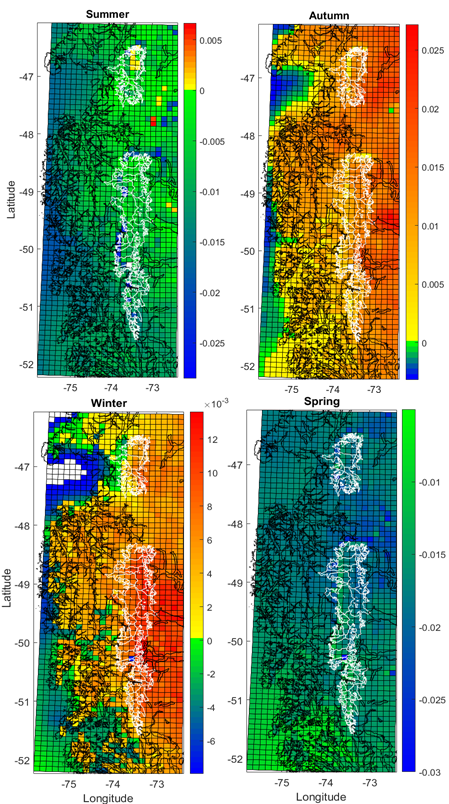 Figure S6. Seasonal trends 1980-2015 for the near surface air temperature obtained from RegCM4.6. Colorbar in in °C yr-1. Note that each season show a different scale in the trends. Icefields limits in white and coastlines in black.Supplementary Tables Table S1. Mean and standard deviation (inter-annual variability) of the snow accumulation values by season, zone and PPM in the period 1980-2015.Table S2. Maximum and minimum values of the mean snow accumulation values (1980-2015) by season, zone and PPMs.ZoneSeasonPPM / RegCM4.6 [mm w.e.]PPM / RegCM4.6 [mm w.e.]PPM / RegCM4.6 [mm w.e.]PPM / RegCM4.6 [mm w.e.]PPM / RegCM4.6 [mm w.e.]PPM / RegCM4.6 [mm w.e.]PPM / RegCM4.6 [mm w.e.]PPM / RegCM4.6 [mm w.e.]PPM / RegCM4.6 [mm w.e.]PPM / RegCM4.6 [mm w.e.]ZoneSeason2C2CWEWESCSCDIDIDI (snow+sleet)DI (snow+sleet)ZoneSeasonMeanStd DevMeanStd DevMeanStd DevMeanStd DevMeanStd DevNPI WSummer711235492203491203250144694234NPI WAutumn1,3962451,1982271,1992278962061,378244NPI WWinter1,6013271,5253021,5263021,3312501,597325NPI WSpring1,2322561,0982481,0992488382251,223254NPI WAnnual4,9414634,3134164,3144163,3153814,892459NPI ESummer90385528562831189038NPI EAutumn3327127469274692046533071NPI EWinter4295339650396503375042953NPI ESpring2336218857189571384723462NPI EAnnual1,0841079139891499710921,084107SPI NWSummer1,2743448202798192793781751,229339SPI NWAutumn2,0514561,6403731,6403731,1032742,015446SPI NWWinter2,4526122,2275482,2275481,7824432,440606SPI NWSpring2,2334131,8133671,8133681,2042922,199408SPI NWAnnual8,0109086,5007966,5007964,4676417,883891SPI NESummer852160715155715156513149841159SPI NEAutumn1,1042001,0271951,0271958941761,099200SPI NEWinter1,1722641,1332551,1332551,0662391,170263SPI NESpring1,0581759991699991698901591,055175SPI NEAnnual4,1863813,8733583,8743583,3633264,166380SPI SWSummer1,031213698200697200330143999210SPI SWAutumn1,3872921,1822481,1822488671871,374289SPI SWWinter1,5323451,4693201,4703211,2912811,529343SPI SWSpring1,5202421,3322331,3322329672061,507240SPI SWAnnual5,4715324,6804924,6804913,4554365,408527SPI SESummer6369451993519933409963094SPI SEAutumn780129723126723126616109780129SPI SEWinter833149815146815146775136833148SPI SESpring7859774397744976569678498SPI SEAnnual3,0332262,8012152,8012162,3882013,027224ZoneSeasonPPM / RegCM4.6 [mm w.e.]PPM / RegCM4.6 [mm w.e.]PPM / RegCM4.6 [mm w.e.]PPM / RegCM4.6 [mm w.e.]PPM / RegCM4.6 [mm w.e.]PPM / RegCM4.6 [mm w.e.]PPM / RegCM4.6 [mm w.e.]PPM / RegCM4.6 [mm w.e.]PPM / RegCM4.6 [mm w.e.]PPM / RegCM4.6 [mm w.e.]ZoneSeason2C2CWEWESCSCDIDIDI (snow+sleet)DI (snow+sleet)ZoneSeasonMaxMinMaxMinMaxMinMaxMinMaxMinNPI WSummer1,187938766587565506151,15694NPI WAutumn2,1322291,7552091,7562091,4491752,104229NPI WWinter2,5582692,3342662,3352661,9362512,545269NPI WSpring1,9211751,6851601,6841601,3691301,906175NPI WAnnual7,5567676,3897016,3917015,1705947,458767NPI ESummer354824322432166133910NPI EAutumn1,1271218309583195526721,099124NPI EWinter1,4721671,3431501,3431501,0121391,469170NPI ESpring9865875640757404233697463NPI EAnnual3,9423583,0942903,0962901,9592573,884368SPI NWSummer3,430302,88972,88971,97703,39729SPI NWAutumn3,4544803,3052603,3042602,912833,445470SPI NWWinter3,5521,1493,3917523,3917513,2523143,5471,122SPI NWSpring3,6535743,5932613,5932613,350563,648550SPI NWAnnual13,8212,23513,0691,28113,0691,27811,50345413,7742,171SPI NESummer2,21041,99301,99301,62002,1964SPI NEAutumn2,3751812,3291422,3301412,193462,375181SPI NEWinter2,2622142,2622102,2622102,2611632,262214SPI NESpring2,3151332,305972,306972,239142,315133SPI NEAnnual9,1706208,8985598,8995588,3212229,156626SPI SWSummer2,740162,10722,10521,32502,64617SPI SWAutumn3,1052742,7351882,7321882,255693,070275SPI SWWinter3,0203132,9993123,0003122,8732253,020313SPI SWSpring3,3652353,1581443,1591432,556243,352237SPI SWAnnual12,24098810,81487010,8128708,83931912,099993SPI SESummer2,482322,103172,103171,53402,43035SPI SEAutumn2,3511232,1961022,1971021,960932,347126SPI SEWinter2,2391542,2351472,2351472,1851442,239155SPI SESpring2,678802,603602,605602,324542,67683SPI SEAnnual9,7513889,0103269,0133267,9343059,693399